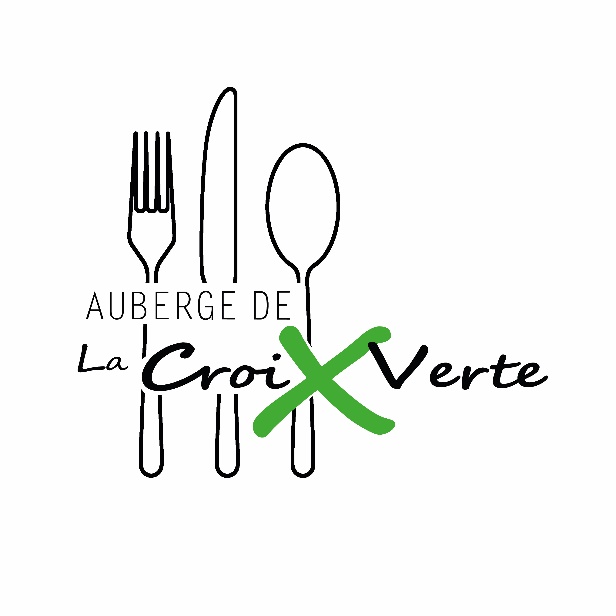 « De toutes les passions, la seule vraiment respectable me parait être la gourmandise »                                                                  Guy de MaupassantDesserts :Café gourmand                                                                                             12.00-Diverses mignardises, café ou thé à choixCrème brulée maison                                                                                     10.50-Parfumée à la vanille Bourbon de MadagascarMille feuilles aux pommes rôties de la patronne                                        12.00-Crème pâtissière maison, caramel au beurre salé et glace vanilleMoelleux aux chocolat maison au cœur caramel                                             12.50-Crème double de la gruyère et glace au sésame noirGriottes au Kirsch                                                                             9.00-Griottes sauvages à la liqueur et au kirschMeringues de la Gruyère                                                                                      10.50-Meringues Angélo Rime de Botterens et crème de la Gruyère                                                                                                                                                                                                                                                                         Boissons chaudes :Les cafés :Café, Expresso, Ristretto                                                                                3.90-Renversé                                                                                                                        4.20-Cappuccino                                                                                                     4.50-Latte macchiato                                                                                                       4.20-Double expresso                                                                                               5.20-Café liégeois                                                                                                              5.50-Irish coffee fait minute (Spécialité de la maison)                                                                       8.50-Les chocolats, Thés et Infusions :Chocolat, Ovomaltine                                                                                    4.20-Chocolat liégeois                                                                                                       5.50-Thé noir, verveine, tilleul, cynorrhodon, thé de menthe                                     3.90-Grog, Thé au rhum                                                                                      6.00-Digestifs :Amaretto 4 cl                                                                                         8.00- Limocello 4 cl                                                                                      7.50-                                                                                       Bailey’s 4 cl                                                                                          8.00-Cognac VSOP Courvoisier 2.5 cl                                                             13.00-Grand-Marnier 2.5 cl                                                                            8.00-Abricotine, Williamine Morand 2.5 cl                                               8.00-Framboise Morand 2.5 cl                                                                                    8.00-Poire à Botzi le Bry 2.5 cl                                                                                                   8.00-Berudge le Bry 2.5 cl                                                                                                  8.00-Calvabry le Bry 2.5 cl                                                                                              8.00-Vieille Prune le Bry 2.5 cl                                                                                                 8.00-Kirsch, pomme, Marc, Pruneau 2.5 cl                                                           6.50-Génépi 2.5 cl                                                                                                                9.00-Jack Daniels 4 cl                                                                                       9.00-Jameson 4 cl                                                                                              8.00-Cardhu 4 cl                                                                                                    11.00-Rhum «Diplomatico» 4 cl                                                                               12.00- Rhum trois rivières «réserve»  4 cl                                                            12.00-Grappa Fior Divité  2.5 cl                                                                     8.00-Grappa « réserve » 2.5 cl                                                                    8.00-     Grappa 18 Lunes 2.5 cl                                                                           10.00-                                                            